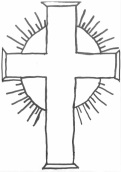 “Working Together, Playing Together, Serving God and Serving Others”“…encourage one another and build one another up…” 1 Thessalonians 5:11.MINUTES OF A MEETING OF THE PARENT COUNCIL OF DAVENHAM CHURCH OF ENGLAND PRIMARY SCHOOL HELD ON 3rd NovemberAPOLOGIES: Sarah Morley and Rachel Cohen ATTENDEES: Mrs Hyslop, Miss Sutton, Rebecca Lewis, Sadie Hopley , Karen Entwistle, Sarah Whitby, Kerry Parry (Chair), Francesca Ogden, Louise Whitehead, Michelle Speers, Nicola Rice, Andrew Moseley, Emilie Mercer.MINUTES OF THE LAST MEETING- That the minutes of the meeting held on 6th of October confirmed as a correct record.  MINTUES OF THIS MEETING - (Items in red are on-going. Green are now closed. Red items are then transferred to on-going items). REVIEW OF ACTIONS FROM ANY PREVIOUS MEETINGS (everything in red)The Parent Council reviewed the following ongoing actions from the previous meetings: ANY OTHER BUSINESS:NEXT MEETINGThe next Meeting is scheduled for Tuesday 8th of December at 7.30pm.Agenda No.ActionResponsibility1. Parent council terms of referenceThe parent council reps welcomed new members Andrew, Nicola and Emily. A change was needed to the old terms of reference to now have a minimum of 7 and a maximum of 15 parent representatives. That will be made up of 13 parents and 2 teachers, members voted and agreed to the change.Parent council reps2. Year 6 rucksacksVS has been asked by pupils if they can bring rucksacks as they are struggling to fit everything in book bags. VS explained that pupils now have a locker now instead of a peg so less space. VS said that pupils don’t need to bring all their books in every day, just the books that need marking on the day they are due. Pupils shouldn’t have much else to bring in so a rucksack isn’t needed. When a coat is in the locker then a rucksack will not fit as well. Also it can put added pressure on parents to provide expensive bags.VS3. School dinnersThis point was addressed last time by JH in the newsletter. The salad is now served by the mid-day assistants so no issues with cross contamination. Portion sizes have not changed, they are measured so cannot just be changed. The lunches are no longer served on big trays and are now presented differently so they may look smaller to pupils. In the current climate Davenham pupils are getting really good food and choices as many schools are not serving hot meals.JH4. Daily stompConcerns were raised about pupils being told off for not running and also using school shoes to complete the stomp. JH will check with teachers as pupils are encouraged to do the daily stomp however they feel happy.  Pupils do however need to have a brisk pace as this stomp is to raise the heart beat and is part of PE. So a jog/walk, skipping/hopping is encouraged. Everything is so much more difficult currently so asking for school shoes to be changed as well cannot be accommodated at present. School shoes should be appropriate for playing in at playtimes so will therefore be fine for the scenic stomp as it is all on the path.  JH5. Midday assistantsFeedback had been received that pupils felt they were being shouted a lot by the midday assistants. It is currently taking 2 hours to get through lunchtime and pupils must stay in the hall for half an hour due to bubbles. The shouting occurs because there are lots of pupils, some of whom have finished and want to talk, so the noise levels rise higher and higher. School have tried films, music and piano playing to try and help. School are aware of this issue and trying to think of other ways to manage it but these are difficult times and things will not always be like this.JH6. Pass on thanksA pupil was very nervous about coming back to school after such a long time away, but she is loving school and is super happy to be back so thank you for all your hard work and effort. 7. Disabled parkingJust a reminder to new parents that we do have families with blue badges and that the disabled spaces are needed. JH will put something in the newsletter and send a text out as reminder.JH (now done and stated in the school newsletter).8. Films after zoom callParents not pleased that a film was watched after the zoom call about class moves and gaps in pupil learning. JH explained this was done as it was pupils last afternoon with their current teacher so it was a nice time to enjoy and finish off the term on a positive note.JH9. Changes to school/PE dayA concern was raised that so many changes are being made to PE days. JH explained that these things are never done intentionally and that sometimes mistakes happen. JH will however pass this onto staff. The parent council members unanimously stated that we all understood that mistakes happen especially with the current pressures that schools and teachers are facing. Lots of positive feedback about the change in classes and how parents realise it is for the good of the pupils. Parents evening well received and thankful it was done so quickly so that parents know where children are achieving. Positive that pupil photos are still going ahead as many schools have cancelled this.JH10. Cars parked on pavements outside the school gates and road safety.Concerns were raised about parents mounting the pavements to park around school, as there was a near miss the other day. JH will do a letter about parking, pavements and stop and drop due to lots of complaints about parking and speed.VS will encourage pupils to wait until they are home to look at their phones due to safety when crossing roads. VS has told pupils they need to be heading straight home due to the new lockdown and will encourage this more. JH (now done and stated in the school newsletter).  VS11. Thanks for huge efforts.Thanks has come in to all staff that consistently have the children’s best interests at heart, decisions that were made were child centred. 12. Celebrating pupils birthdaysAn idea was put forward that as pupils can’t have parties at the moment, could something happen in school to help celebrate birthdays. JH said that Davenham are signing happy birthday at the moment. JH really liked this idea and staff will have a conversation about it to see what can be implemented. JH (now implemented and stated in the school newsletter)13.Forthcoming dress up daysConcern was raised about the wording of an upcoming dress up day letter. It said no bought costumes. JH explained this is because school didn’t want parents to feel pressured to have to buy costumes and spend money in these difficult times. JH explained that it is however parental choice if they wish to buy one. School is conscience that lots of events requiring money stack up at this time of year such as harvest, Christingle and children in need so by saying no costumes they just so wanted to remove pressure.JHActionResponsibilityNothing brought forward from the last meeting.1. PE is it always done on a screen.JH explained it is only on a screen at the moment as Mrs Oaks has recorded dance lessons in her gym for all year groups to learn, all linked to National Curriculum objectives. Pupils have dancers modelling the moves rather than teachers, which gives the pupils a much better experience. Dance has been picked for this terms PE focus as no equipment is required, removing the worry of cross contamination of equipment. JH2. Goggle classroomJH explained that parents must log onto Google classroom to ease problems should school have to send a bubble home for isolating. 3. ThanksThank you to staff for all the lovely things that are that are being organising for the pupils and offering some much needed joy in these difficult times. 4. Lolly pop sticksA big thanks for the lolly pop stick worry pots, as they really work and pupils feel listened too and comforted by them. 